Логопедическое занятие. 27.04.20 Время 14.30.Тема : « Звук и буква   Б.    АРТИКУЛЯЦИЯ ЗВУКА».Домашнее  задание :Рассмотри картинку. Найди предметы, в названии которых есть звук  Бв начале слова, в середине слова, в конце  слова.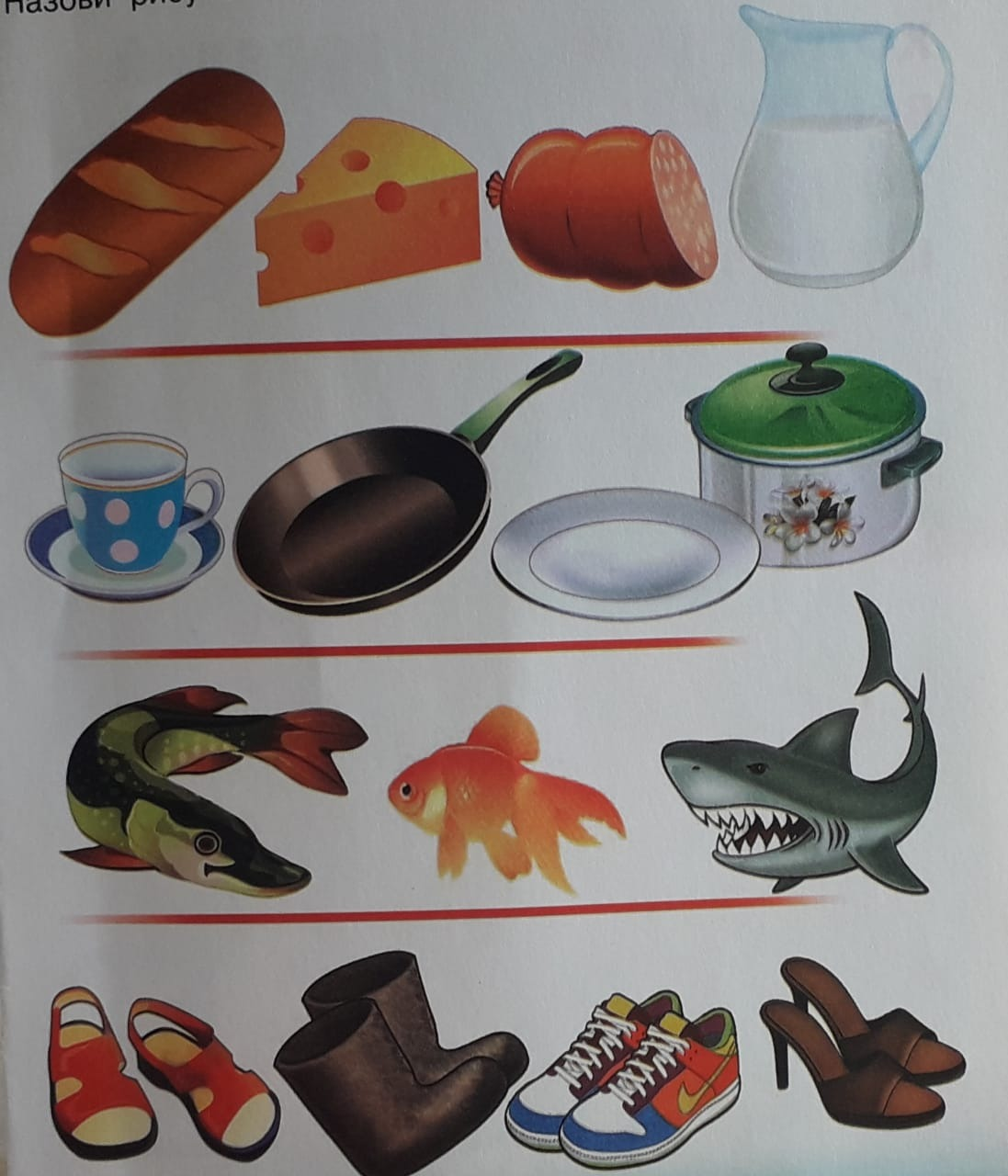 Логопедическое занятие. 28.04.20. Время 14.30.Тема :  «Звук и буква  В. Чтение слогов».Домашнее задание:Выполни упражнение по карточке.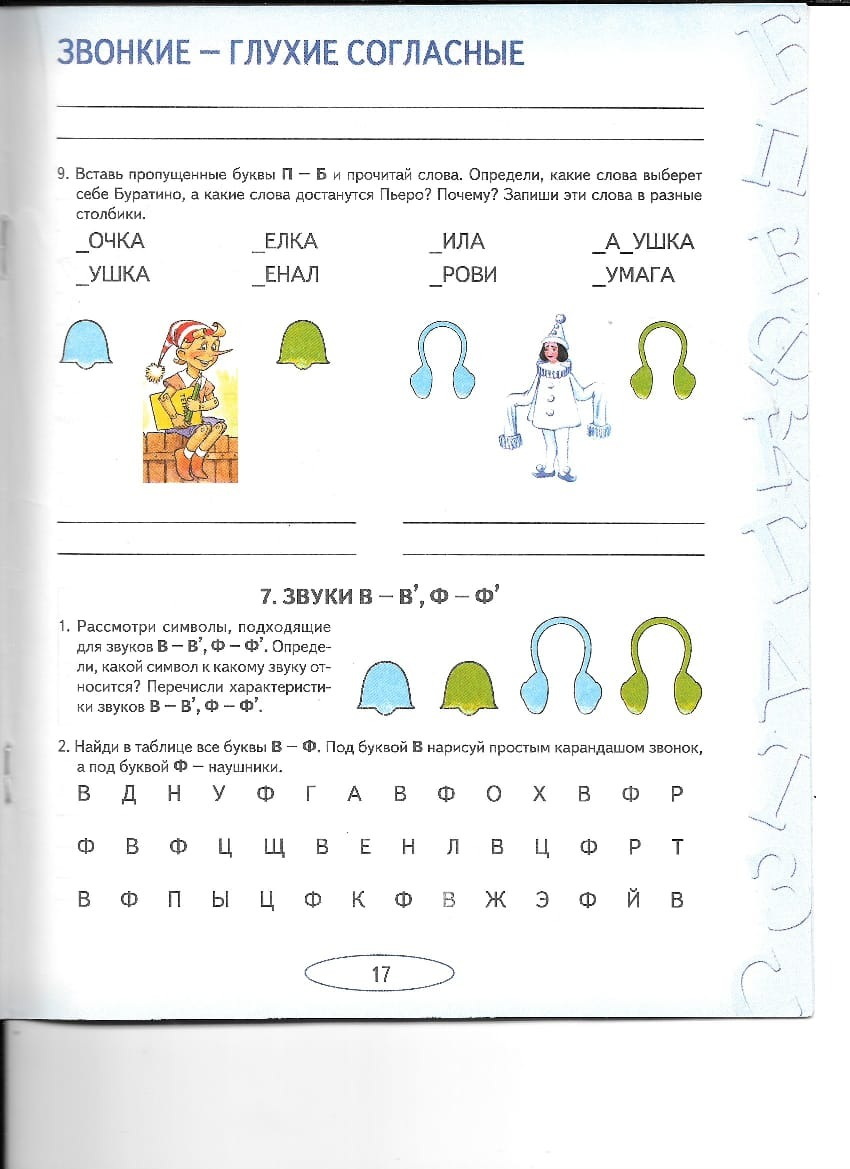 Логопедическое занятие. 29.04.20. ВРЕМЯ 14.30.ТЕМА :  « ЗВУК и буква Ж. Артикуляция звука».Выполни задание по карточке.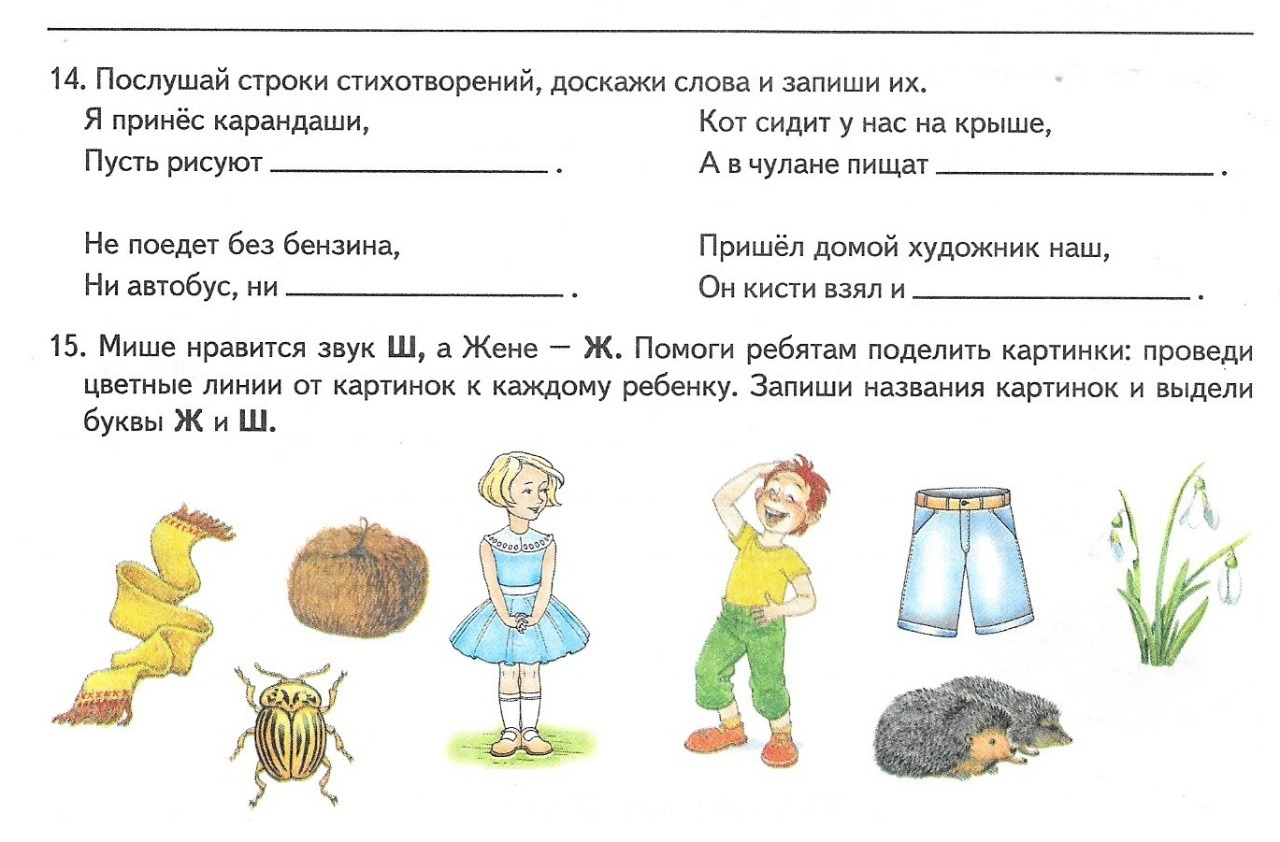 Логопедическое занятие. 30.04.20. Время 14.30.Тема: «Звук и буква Ж. Чтение слогов».Выполни задание по карточке.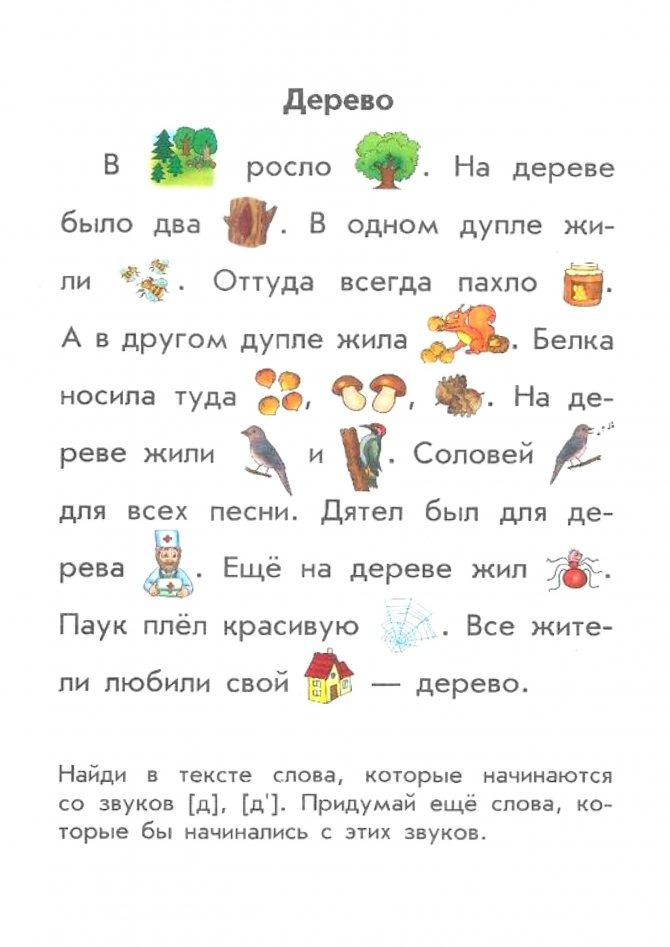 